Have you ever been convicted of a crime?	YES	NOIf yes, please explain:			_ Do you object to our agency running a background check on you?	YES	NOWhy do you want to be a mentor?  	Can you meet with youth as often as our program requires?	YES	NOWhat times can you meet with your mentees? (Circle All That Apply)During Lunch		After School		After 5:00 pm		Weekends		Regular Business HoursDo you have any hobbies, special skills, or career knowledge?  	Would you prefer to be matched to youth with a particular career interest, gender, or other attribute?Do you have experience working with youth and/or youth with disabilities?ReferencesPlease list the names, addresses, and phone numbers of three people you would like to use as character references (please list only people you have known for at least a year).Reference 1Reference 2Reference 3Please read this carefully before signing:Our program appreciates your interest in becoming a mentor to a child. By signing below, you attest to the truthfulness of all information listed on this application. You agree to let our program confirm all information listed and conduct a federal and state criminal records check.I have read and understood the program’s rules, regulations, and responsibilities for becoming a mentor. If selected I will follow the rules of the program and be a dedicated mentor. I agree to the time commitment set forth by the program.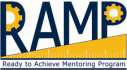 MENTOR APPLICATIONFirst NameMiddle InitialMiddle InitialLast NameLast NameLast NameLast NameLast NameDateDateHome AddressHome AddressHome AddressHome AddressHome AddressCityCityStateStateZIPHome Telephone NumberHome Telephone NumberMobile Telephone NumberMobile Telephone NumberMobile Telephone NumberMobile Telephone NumberWork Telephone NumberWork Telephone NumberWork Telephone NumberWork Telephone NumberEmail AddressEmail AddressEmail AddressEmail AddressAlternate Email AddressAlternate Email AddressAlternate Email AddressAlternate Email AddressAlternate Email AddressAlternate Email AddressEmployerEmployerEmployerEmployerEmployerEmployerEmployerEmployerEmployerEmployerJob TitleJob TitleLength of EmploymentLength of EmploymentLength of EmploymentLength of EmploymentSupervisor NameSupervisor NameSupervisor NameSupervisor NameNameRelationshipAddressTelephoneNameRelationshipAddressTelephoneNameRelationshipAddressTelephone